Guide and Prices for Classic FramesPrices for classic frames are highly variable – please either contact me directly via my contact details page at http://www.chasingrays.co.uk/wpsite/contact/ or send a completed order form below for a no obligation initial quote.Delivery:All bespoke products require some time to be produced - please allow up to four weeks (20 working days) for delivery of your product from the time you upload/ send your digital image or otherwise from the time of your portrait session.Postage and packing costs are calculated by the total weight of your order; this is calculated in real time through Royal Mail, so the total cost will not be available until you have begun to put items in your basket.General requirements for classic frame products:You will need to supply one image with each product ordered.I am happy to arrange a portrait session to provide you with an image for your small accessories – please contact me as per the details at the head of this page or use my contact details page at http://www.chasingrays.co.uk/wpsite/contact/. For more details on portrait sessions see my website page at: http://www.chasingrays.co.uk/wpsite/services-and-products/photography-sessions/portrait-sessions/.If you wish to supply your own digital image(s), you may arrange for the creation of an upload account, either by contacting directly as per the details in 2(ii), or through my account request form at http://www.chasingrays.co.uk/wpsite/client-area/download-accounts/. Otherwise, please feel free to supply your own image on CD/ DVD – in each case, please include contact details, a completed copy of the order form at the end of this guide and any further information you may feel necessary with your CD/ DVD.Image quality:Out of preference, all images supplied to me should be in JPEG format using either an sRGB or AdobeRGB colourspace at 300 dpi as a minimum requirement.If your images are not in JPEG format, I can accept a number of image formats – please contact me as in section 3(ii) with any queries regarding image format and quality, or to send me an example image for testing.Conditions of use of upload and download accounts apply:Accounts will be monitored for inappropriate material. Whilst it remains a last resort, any users found uploading or sharing inappropriate material will have their accounts suspended and any offending materials will be deleted.In agreeing to use this upload and download facility, you acknowledge that Chasing Rays Photography cannot be held responsible for the quality of the internet connection to our server. These can vary depending on time of day and week, with peak usage often occurring around 6 pm. If you experience repeated problems, please contact me as detailed in 1(i) or 1(ii) to make alternative arrangements for delivery of your files.A fair usage policy (15 files total, 20 Mb per file, 300 Mb total upload for each upload session) applies. If you wish, you may use multiple sessions to upload multiple files.Further details on upload and download accounts:See the documentation at http://www.chasingrays.co.uk/wpsite/client-area/ and http://www.chasingrays.co.uk/wpsite/price-lists-and-guides/.Guide to ordering your frame (see ordering form below for more details):Choose a frame size, in inches or millimetres. If you require a print, I am able to print up images up to A3+ (13” x 19”) by default; images with a larger short edge will require outsourcing which may incur additional cost (an such costs will be itemised on your initial quote).Choose your frame style; see the two tables below as a guide to your choice:Choose whether you have two, one or no card mounts around your picture, and border size(s) as appropriate:Choose the colour(s) of [each of] your mount(s) from the swatches below:Choose your glazing options.Choose any required extras.I will send an initial quote and example picture(s) of your frame for your consideration; please do not hesitate to contact me as per the details in section 2 or at the head of this page if you have any queries.Order Form - Classic Frames (up to five)CONTACT DETAILS:Name: 		_________________________________	TEL:	___________________________Address:	_________________________________	MOB: 	___________________________		_________________________________	EMAIL: 	___________________________		_________________________________		___________________________		_________________________________		_________________________________		_________________________________IMAGE DETAILS (one image name per classic frame required – see guide for order):Name of image 1:		__________________________________________________Name of image 2:		__________________________________________________Name of image 3:		__________________________________________________Name of image 4:		__________________________________________________Name of image 5:		__________________________________________________Method by which images to be sent (delete as appropriate):	UPLOAD  /  EMAIL  /  CD OR DVD BY MAILFRAME STYLE (one style type per classic frame required – see guide for order):Style of frame 1:		__________________________________________________Style of frame 2:		__________________________________________________Style of frame 3:		__________________________________________________Style of frame 4:		__________________________________________________Style of frame 5:		__________________________________________________FRAME SIZE REQUIRED (subject to the availability described in section 7 of the guide):Frame 1:     Long edge: ______ inches or ______ mm	     Short edge: ______ inches or ______ mmFrame 2:     Long edge: ______ inches or ______ mm	     Short edge: ______ inches or ______ mmFrame 3:     Long edge: ______ inches or ______ mm	     Short edge: ______ inches or ______ mmFrame 4:     Long edge: ______ inches or ______ mm	     Short edge: ______ inches or ______ mmFrame 5:     Long edge: ______ inches or ______ mm	     Short edge: ______ inches or ______ mmNUMBER OF MOUNTS REQUIRED (enter 0, 1 or 2 for no mounts, a single mount or a double mount respectively):For frame 1:     Number required: ______ 		For frame 2:     Number required: ______ For frame 3:     Number required: ______		For frame 4:     Number required: ______For frame 5:     Number required: ______MOUNT COLOURS REQUIRED:For frame 1:     Top mount colour: _________________		Bottom mount colour: _________________For frame 2:     Top mount colour: _________________		Bottom mount colour: _________________For frame 3:     Top mount colour: _________________		Bottom mount colour: _________________For frame 4:     Top mount colour: _________________		Bottom mount colour: _________________For frame 5:     Top mount colour: _________________		Bottom mount colour: _________________GLAZING OPTIONS AND EXTRAS REQUIRED:Each of these options will attract a small additional fee (£1.80 per item); please choose one option only for the glazing of your frames. Please enter the number of each required in the boxes below if ordering multiple frames: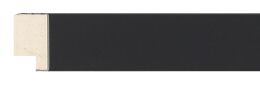 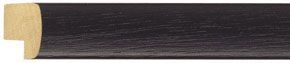 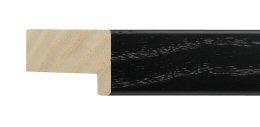 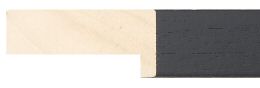 Black 01Black 02Black 03Black 04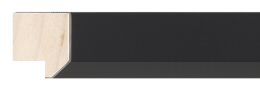 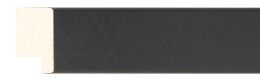 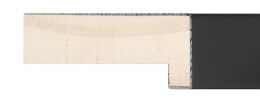 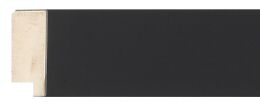 Black 05Black 06Black 07Black 08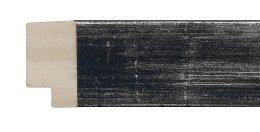 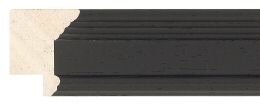 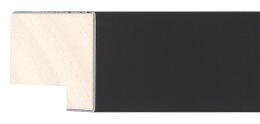 Black 09Black 10Black 11Black 12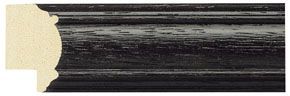 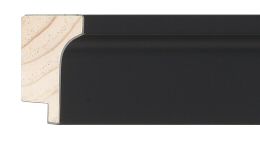 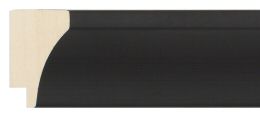 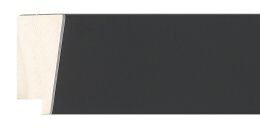 Black 13Black 14Black 15Black 16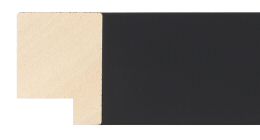 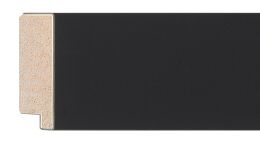 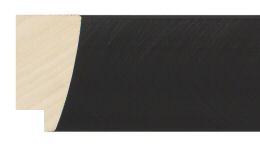 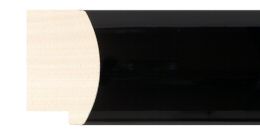 Black 17Black 18Black 19Black 20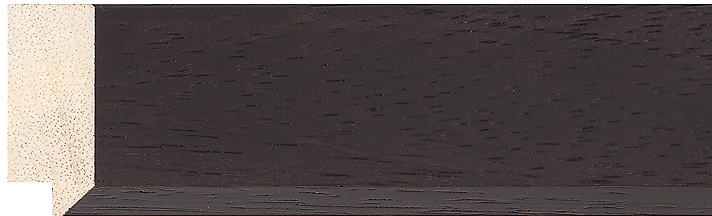 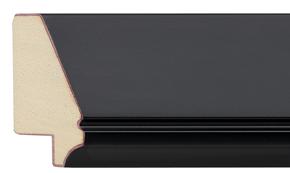 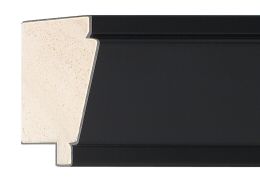 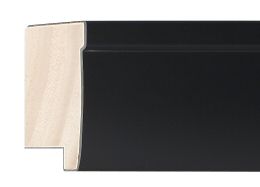 Black 21Black 22Black 23Black 24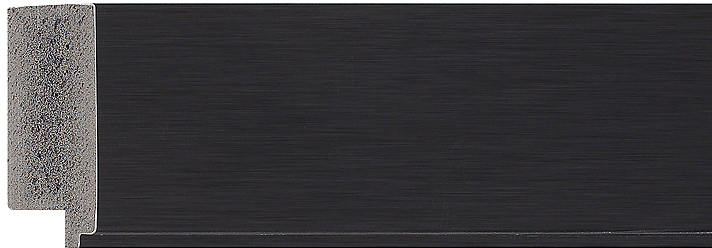 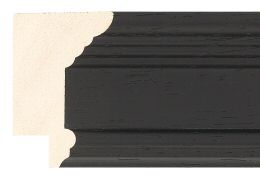 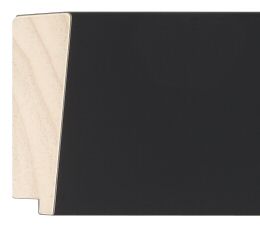 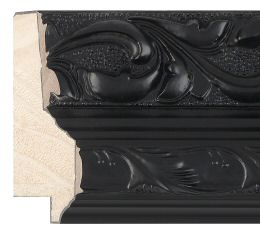 Black 25Black 26Black 27Black 28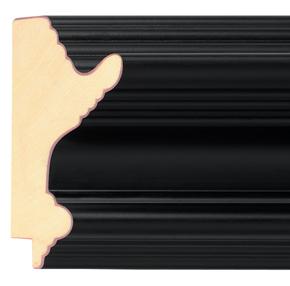 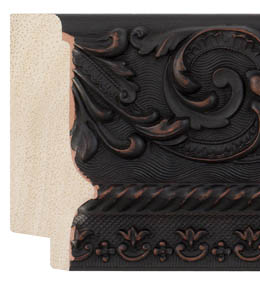 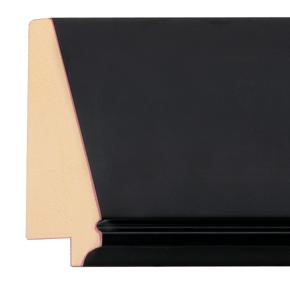 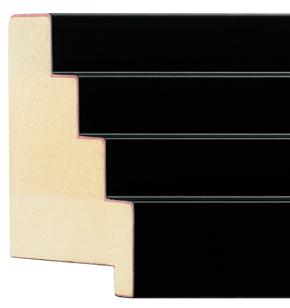 Black 29Black 30Black 31Black 32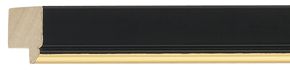 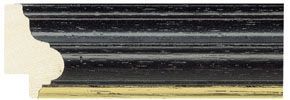 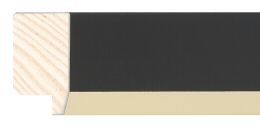 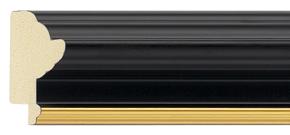 Black-gold 01Black-gold 02Black-gold 03Black-gold 04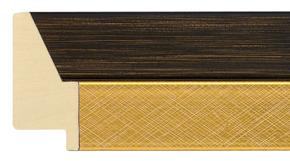 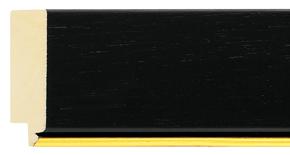 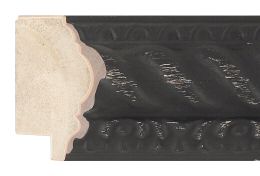 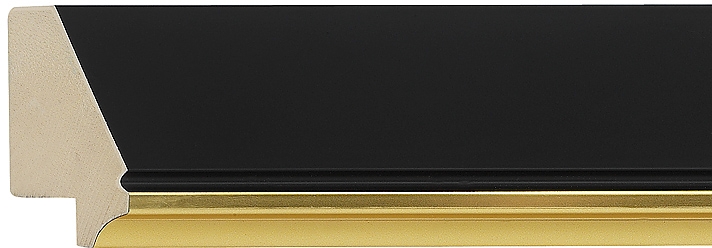 Black-gold 05Black-gold 06Black-gold 07Black-gold 08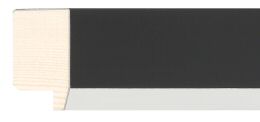 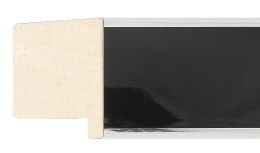 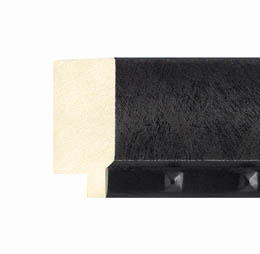 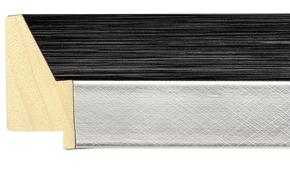 Black-silver 01Black-silver 02Black-silver 03Black-silver 04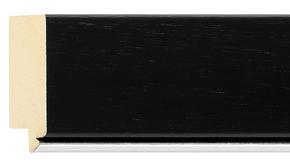 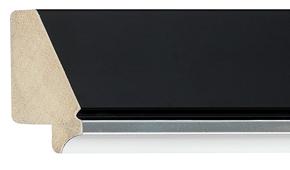 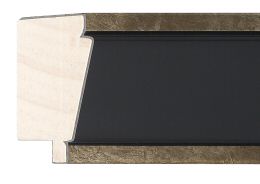 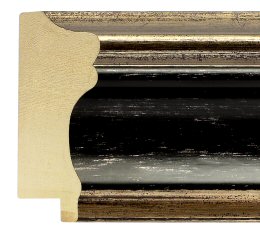 Black-silver 05Black-silver 06Black-silver 07Black-silver 08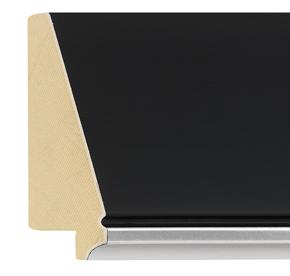 Black-silver 09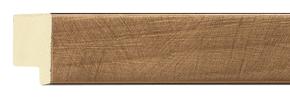 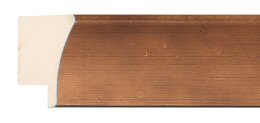 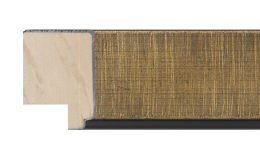 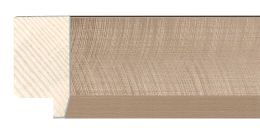 Bronze 01Bronze 02Bronze 03Bronze 04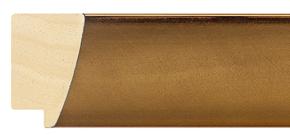 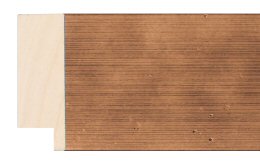 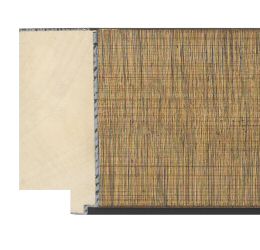 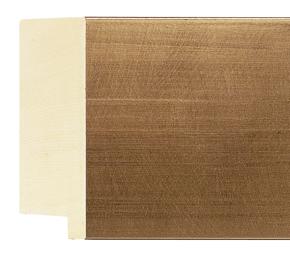 Bronze 05Bronze 06Bronze 07Bronze 08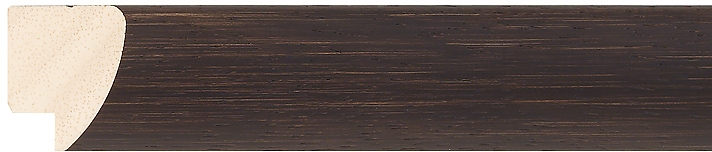 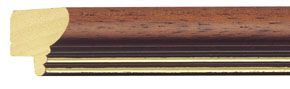 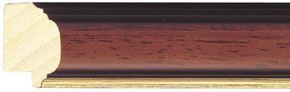 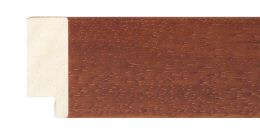 Brown 01Brown 02Brown 03Brown 04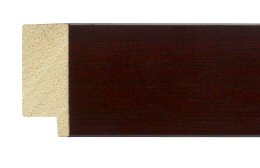 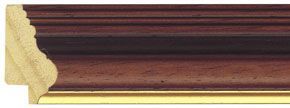 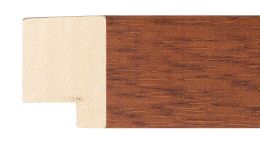 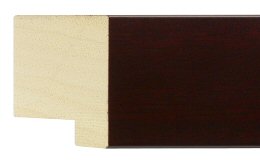 Brown 05Brown 06Brown 07Brown 08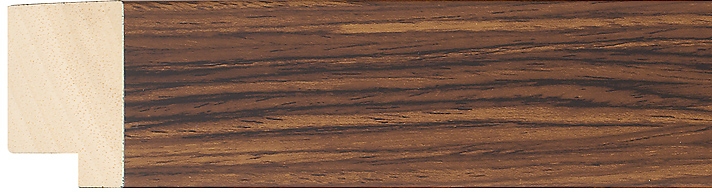 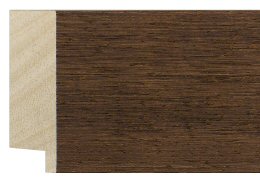 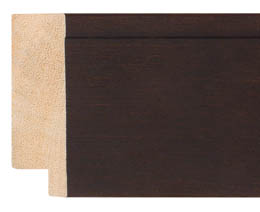 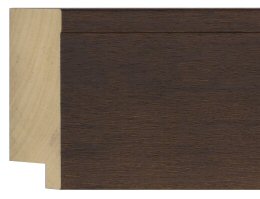 Brown 09Brown 10Brown 11Brown 12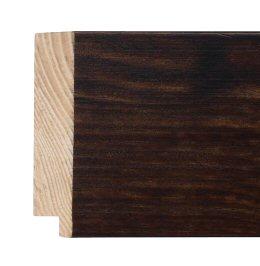 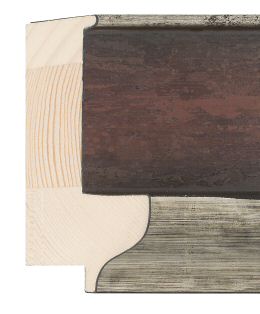 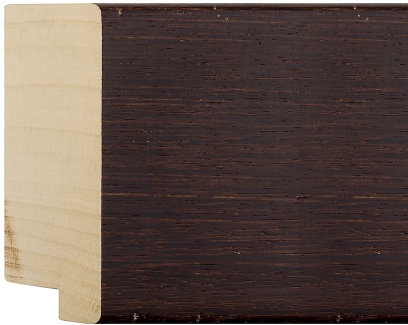 Brown 13Brown 14Brown 15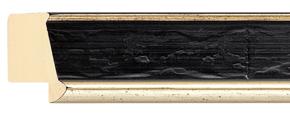 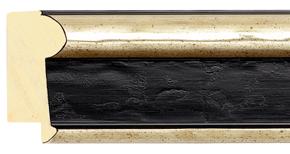 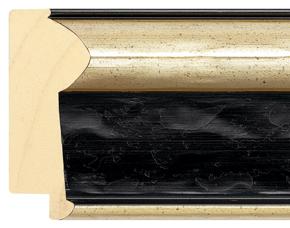 Ebony-silver 01Ebony-silver 02Ebony-silver 03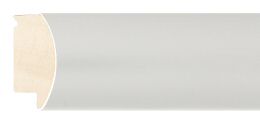 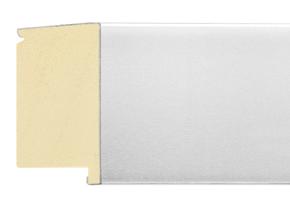 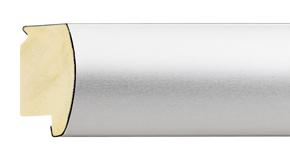 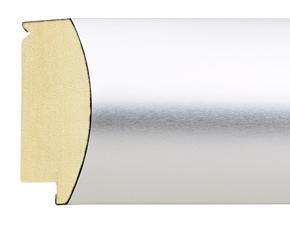 Metal 01Metal 02Metal 03Metal 04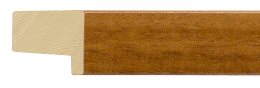 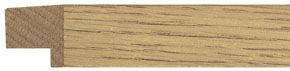 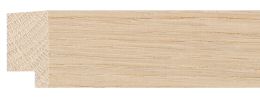 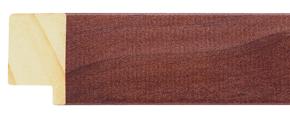 Natural wood 01Natural wood 02Natural wood 03Natural wood 04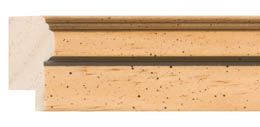 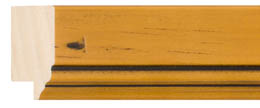 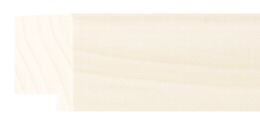 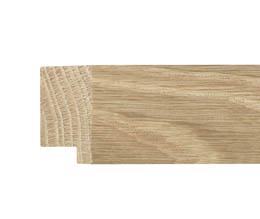 Natural wood 05Natural wood 06Natural wood 07Natural wood 08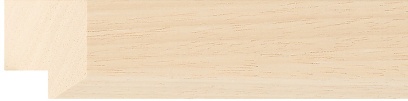 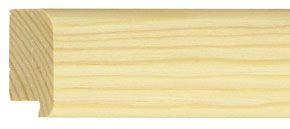 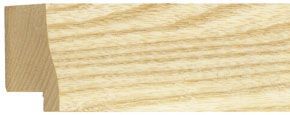 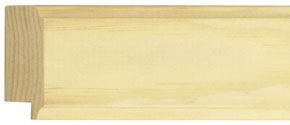 Natural wood 09Natural wood 10Natural wood 11Natural wood 12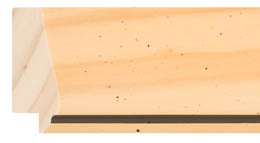 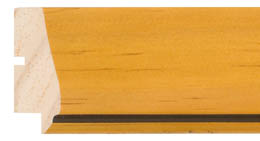 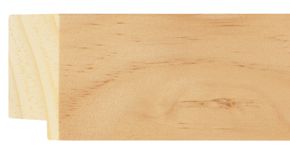 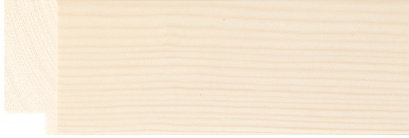 Natural wood 13Natural wood 14Natural wood 15Natural wood 16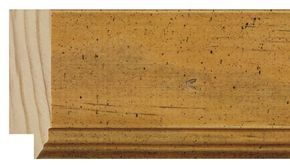 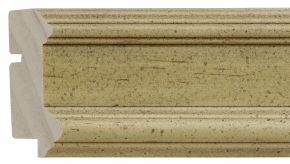 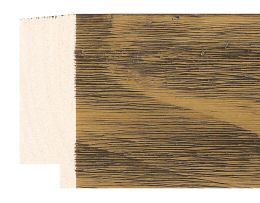 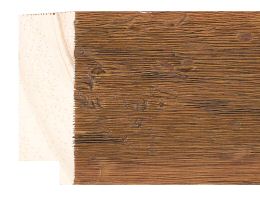 Natural wood 17Natural wood 18Natural wood 19Natural wood 20Frame IDProfileMaterialFinishSize / mmRebate / mmBlack 01FlatMerantiPaint207Black 02CushionJelutungStain207Black 03FlatAyousStain2127Black 04FlatAyousStain2247Black 05FlatRadiata pinePaint2313Black 06FlatAyousBrushed238Black 07Flat boxRadiata pinePaint2550Black 08FlatMerantiPaint307Black 09FlatAyousFoil3010Black 10FlatMerantiPaint307Black 11ScoopAyousPaint3012Black 12FlatRadiata pinePaint3020Black 13CushionAyousStain3110Black 14ScoopRadiata pinePaint339Black 15ScoopAyousPaint336Black 16BevelRadiata pinePaint359Black 17FlatAyousPaint3719Black 18FlatMerantiPaint387Black 19Cushioned BevelAyousBrushed paint3911Black 20FlatAyousLaquer3915Black 21FlatAyousStain439Black 22ReversePinePaint5014Black 23BevelPinePaint5012Black 24CushionRadiataPaint5013Black 25FlatPlasticBrushed foil5010Black 26SpoonAyousPaint5214Black 27BevelRadiata pinePaint689Black 28ReversePinePaint7512Black 29SpoonPinePaint808Black 30ReverseRadiata pinePaint8516Black 31ReversePoplarPaint8516Black 32ReversePinePaint9140Black-gold 01FlatRaminPaint188Black-gold 02ReverseAyousStain339Black-gold 03FlatPine & sprucePaint & foil3512Black-gold 04SpoonAyousPaint355Black-gold 05ReverseAyousFoil & spray4520Black-gold 06FlatJelutungPaint467Black-gold 07DomeMerantiPaint4812Black-gold 08ReversePinePaint4913Black-silver 01FlatPine & sprucePaint & foil3512Black-silver 02FlatAyousLaquer4027Black-silver 03FlatJelutungPaint4411Black-silver 04ReverseAyousFoil & spray4520Black-silver 05FlatJelutungPaint467Black-silver 06ReversePinePaint4913Black-silver 07BevelRadiata pinePaint & foil5012Black-silver 08SpoonJelutungPaint & foil7215Black-silver 09ReversePinePaint8516Bronze 01FlatAyousBrushed239Bronze 02SpoonAyousFoil3011Bronze 03FlatPoplarFoil3312Bronze 04FlatPine & spruceBrushed3512Bronze 05CushionAyousBrushed3911Bronze 06FlatAyousFoil4515Bronze 07FlatPineFoil6113Bronze 08FlatAyousBrushed7018Brown 01SpoonAyousStain248Brown 02CushionAyousStain3010Brown 03BevelAyousStain309Brown 04FlatAyousStain339Brown 05FlatAyousStain3410Brown 06ReverseAyousStain358Brown 07FlatAyousStain3919Brown 08FlatAyousStain3919Brown 09FlatAyousFoil3914Brown 10FlatAyousStain5314Brown 11FlatMarupaStain6014Brown 12FlatJelutungStain6014Brown 13FlatPineStain6910Brown 14ReversePineFoil & paint9320Brown 15FlatMerantiStain10820Ebony-silver 01ReverseAyousFoil & spray3017Ebony-silver 02SpoonAyousFoil & spray4513Ebony-silver 03SpoonAyousFoil & spray7015Metal 01CushionAyousBrushed327Metal 02CushionAyousAluminium wrap3710Metal 03FlatAyousAluminium wrap5322Metal 04CushionAyousAluminium wrap6212Natural wood 01FlatAyousStain2018Natural wood 02FlatOakBare2316Natural wood 03FlatOakBare2710Natural wood 04FlatPineStain3016Natural wood 05FlatRadiata pineStain3210Natural wood 06FlatRadiata pineStain3311Natural wood 07FlatTulipBare3415Natural wood 08FlatOakBare3414Natural wood 09Flat bevelObecheBare3516Natural wood 10CushionPineBare3810Natural wood 11ReverseAshBare3813Natural wood 12SteppedPineBare4010Natural wood 13ReverseRadiata pineStain4210Natural wood 14ReverseRadiata pineStain4210Natural wood 15FlatPineStain4216Natural wood 16FlatPineStain4715Natural wood 17FlatRadiata pineStain5410Natural wood 18ReverseRadiata pineStain5410Natural wood 19FlatPineStain5814Natural wood 20FlatPineStain5814Number of MountsExample PictureNo mounts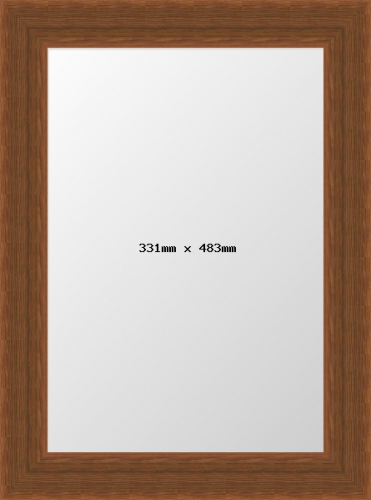 Single mount (top mount only)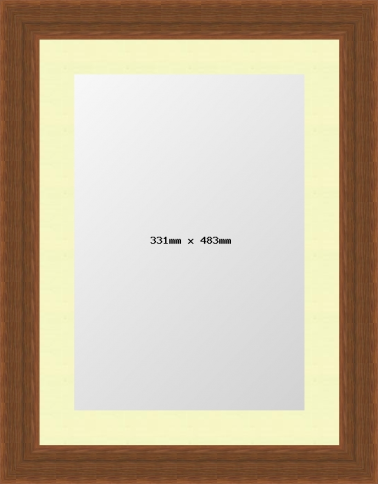 Double mount (top and bottom mount)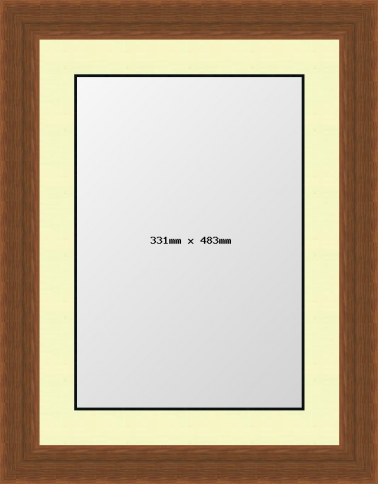   Dove  Football Red  Deep Pink  Rust  Terracotta  Maroon  Bamboo  Smoke  Royal Blue  Ocean Blue  Damson  Damascus Green  Silver  Snow White  Vanilla  Snow White (black core)  Daffodil  Mushroom  Malt  Silver Grey  Moussaka  Black  Dark Grey  Terrazzo Grey  Mid Blue  Newbury Moss  Lakeland Green  Mid Green  Gold Foil  Elise Green  Hayseed  AlabasterGLAZING OPTIONS (choose one only)GLAZING OPTIONS (choose one only)EXTRASEXTRASAcrylic safetyWall hanging kitNon-reflective acrylicFoam bumpersNo glazingSmall photo frame standSuper clear premium packageLarge photo frame standNon-reflective premium packageHeavy duty hanger (2 pack)Heavy duty wall hook (2 pack)Security fixings (2 pack)